ОТЧЕТ О РЕЗУЛЬТАТАХ САМООБСЛЕДОВАНИЯ  МУНИЦИПАЛЬНОГО УЧРЕЖДЕНИЯ ДОПОЛНИТЕЛЬНОГО ОБРАЗОВАНИЯ «ДОМ ТВОРЧЕСТВА» СЛАНЦЕВСКОГО МУНИЦИПАЛЬНОГО РАЙОНАЗА 2023 ГОД 2024 годг. СланцыСамообследование проводится в соответствии с Порядком о проведении самообследования образовательной организацией, утвержденным приказом Министерства образования и науки РФ от 14.06.2013 №462 «Об утверждении Порядка проведения самообследования образовательной организацией».Цель самообследования – анализ деятельности учреждения, получение объективной информации о состоянии образовательной деятельности и установление соответствия содержания обучения и воспитания детей целям и задачам учреждения, а также обеспечение доступности и открытости информации о деятельности учреждения, подготовка отчета о результатах самообследования.АНАЛИТИЧЕСКАЯ ЧАСТЬ САМООБСЛЕДОВАНИЯМУДО «СЛАНЦЕВСКИЙ ДТ»Раздел 1.  Общие сведения о МУДО «Сланцевский ДТ» и организационно-правовом обеспечении его деятельности.Наименование Учреждения– Муниципальное учреждение дополнительного образования «Дом творчества» Сланцевского муниципального района (МУДО «Сланцевский ДТ»).Муниципальное учреждение дополнительного образования «Дом творчества» Сланцевского муниципального района, в дальнейшем именуемое «Учреждение», является некоммерческой унитарной организацией.Организационно-правовая форма:- муниципальное учреждение.Тип образовательной организации в соответствии с образовательными программами, реализация которых является основной целью ее деятельности – организация дополнительного образования.Учреждение относится к типу – бюджетное.Место нахождения:- Юридический и фактический адрес Учреждения: 188565, Ленинградская область, Сланцевский район, город Сланцы, улица Кирова, дом 16.Места осуществления образовательной деятельности:       РФ:Ленинградская область, г. Сланцы, ул. Кирова, д. 16.       Ленинградская область, г. Сланцы, ул. М.Горького, д. 9.Ленинградская область, г. Сланцы, ул. Свободы, д. 11. Ленинградская область, г. Сланцы, ул. Ломоносова, д. 39. Ленинградская область, г. Сланцы, ул. Грибоедова, д. 19б.Ленинградская область, г. Сланцы, ул. Кирова, д. 11.Ленинградская область, г. Сланцы, пр. Молодёжный, д. 9.Ленинградская область, г. Сланцы, ул.Жуковского, д. 8.Ленинградская область, г. Сланцы, ул. Партизанская, д. 6.Ленинградская область, г. Сланцы, ул. Грибоедова, д. 20а.Ленинградская область, г. Сланцы, ул.Жуковского, д.4.Ленинградская область, г. Сланцы, ул. Грибоедова, д. 9а.Ленинградская область, Сланцевский район, д. Выскатка, улица Садовая, дом 36.Ленинградская область, Сланцевский район, д. Старополье, дом 14.Ленинградская область, Сланцевский район, д. Загривье, дом 14.      Ленинградская область, Сланцевский район, д. Новоселье, дом 24.Ленинградская область, Сланцевский район, д. Гостицы, дом 7а.В каникулярное время по Постановлению Учредителя Учреждение открывает в установленном порядке детский оздоровительный лагерь для организации отдыха и оздоровления детей.Место осуществления отдыха детей:Структурное подразделение загородный стационарный оздоровительный лагерь «Салют» с круглосуточным пребыванием детей - 188551, Россия, Ленинградская область, Сланцевский район, Старопольское сельское поселение, деревня Заручье. Для осуществления отдыха детей Учреждение имеет земельный участок площадью 20483 квадратных метра, который предоставлен Учреждению в постоянное (бессрочное) пользование в порядке, установленном законодательством Российской Федерации.В летний период 2023 года загородный стационарный оздоровительный лагерь «Салют» не функционировал, так как с августа 2021 года находится в стадии консервации до окончания ремонтно-восстановительных работ.Телефоны, факс, электронная почта (e-mail), адрес сайта в сети Интернет:тел. 8(81374) 21-070/факс 8(81374) 23-674;  E –mail: Slanddt@mail.ru;  myslanddt.ucoz.ru.Учредитель (название организации и физического лица):-  муниципальное образование Сланцевский муниципальный район Ленинградской области. Функции и полномочия учредителя Учреждения от имени Сланцевского района осуществляют администрация муниципального образования Сланцевский муниципальный район Ленинградской области, комитет образования администрации муниципального образования Сланцевский муниципальный район Ленинградской области. Председатель комитета образования Николаева Ольга Николаевна.Имеющиеся лицензии на осуществление образовательной деятельности по указанным в приложении образовательным программам (серия, номер, дата выдачи, кем выданы):серия 47Л01 № бланка 0002477, регистрационный № 011-19 от 25.01.2019 г., выдана Комитетом общего и профессионального образования Ленинградской области.Директор Учреждения:- Пашкова Наталья Кирилловна, тел. – 8(81374) 21-070, E –mail: slanddt@mail.ruЗаместители директора:- Ясевич Ольга Витальевна, заместитель директора по учебно-воспитательной работе;  -  Вильчинская Ольга Владимировна, заместитель директора по административно-хозяйственной работе;- Лошкарева Наталия Александровна, заместитель директора по безопасности.1.10. Главный бухгалтер:- Королева Татьяна Борисовна, тел. - 8(81374) 236-74Раздел 2. Оценка образовательной деятельности 	 Нормативно-правовая основа 	Образовательная деятельность в Учреждении организуется на основе следующих документов:Закон РФ «Об образовании в Российской Федерации» (№273 ФЗ от 29.12.2012) Концепция развития дополнительного образования детей до 2030 года (утверждена распоряжением Правительства Российской Федерации от 31.03.2022 № 678Порядок организации и осуществления образовательной деятельности по дополнительным общеобразовательным программам (Приказ Министерства просвещения РФ от 27.07.2022 г. № 629) Санитарные правила СП 2.4.3648-20 «Санитарно- эпидемиологические требования к организациям воспитания и обучения, отдыха и оздоровления детей и молодежи», утвержденные Постановлением Главного государственного санитарного врача Российской Федерации от 28.09.2020 № 28 «Об утверждении санитарных правил СП 2.4. 3648-20 «Санитарно- эпидемиологические требования к организациям воспитания и обучения, отдыха и оздоровления детей и молодежи»Письмо Минобрнауки РФ от 18.11.2015 г. № 09-3242 «О направлении информации» (вместе с «Методическими рекомендациями по проектированию дополнительных общеразвивающих программ (включая разноуровневые программы)») Письма Министерства образования и науки РФ от 29 марта 2016 г. N ВК-641/09 "О направлении методических рекомендаций" (вместе Методическими рекомендациями по реализации адаптированных дополнительных общеобразовательных программ, способствующих социально-психологической реабилитации, профессиональному самоопределению детей с ограниченными возможностями здоровья, включая детей-инвалидов, с учетом их особых образовательных потребностей)Локальные нормативные акты Учреждения, регулирующие образовательную деятельность, в т.ч. Правила приема обучающихся в МУДО «Сланцевский ДТ» (разработаны в соответствии со статьями 34, 43, 44, 55, 60-62 Федерального закона от 29 декабря 2012 г. № 273-ФЗ «Об образовании в Российской Федерации»), Уставом Учреждения, с учетом плана по  достижению целевых показателей   муниципальной  программы   «Развитие  образования   муниципального  образования  Сланцевский   муниципальный  район  Ленинградской  области на  2019-2024  годы по решению задач увеличения к 2023 году числа детей в возрасте от 5 до 18 лет, обучающихся по дополнительным образовательным программам, в общей численности детей этого возраста до 83,2 %». Программы реализуются по шести направленностям деятельности: При проведении занятий применяются разнообразные формы занятий, в т.ч. нестандартные: игровые, дефиле, мастер-класс и др.При реализации программ: учитываются возрастные и индивидуальные особенности обучающихся, не используются методы и средства обучения и воспитания, образовательные технологии, наносящие вред физическому или психическому здоровью учащихся.Организация и проведение мероприятий за пределами реализуемых программ на уровне Учреждения в творческих объединениях, в городских оздоровительных лагерях с дневным пребыванием в летний период: Диаграмма 1.  Основные направления воспитательных мероприятий Дополнительные общеразвивающие программы обновляются с учетом развития науки, техники, культуры, экономики, технологий и социальной сферы, рассматриваются педагогическим советом и утверждаются распоряжением МУДО «Сланцевский ДТ».  Контингент обучающихся (количественные показатели по данным на 30.12.2023):- по возрастному составу обучающихся:Таблица 1.. Возраст обучающихся- дети с особыми потребностями в образовании:Таблица 2. Контингент обучающихся Медиацентр 	В соответствии с Федеральным законом «Об образовании в Российской Федерации», постановлением Правительства Ленинградской области от 14.11.2013 №398 «О государственной программе Ленинградской области «Современное образование Ленинградской области», в целях исполнения соглашения от 05.02.2021 №119 между Комитетом общего и профессионального образования ЛО, администрацией муниципального образования Сланцевский муниципальный район ЛО и ГБУДО «Интеллект» на базе организации с сентября 2021 года создан медиацентр выявления, поддержки и развития способностей и талантов у детей и молодежи. 	К эффективности работы медиацентра можно отнести:На образовательные программы центра Интеллект на 1 января 2023 г. были записаны 74 обучающихся; на 1 сентября 2023 г.  -  91 обучающийся, на базе медиацентра реализовалось 10 программ;В течение 2023 г. проходили онлайн-конференции: «Встречи с родительской общественностью в рамках недели образования», «Встреча с обучающимися 9-ых классов – участниками олимпиадного движения»; традиционные районные мероприятия: праздник «Звёздный Олимп» (старт олимпиадам, награждение обучающихся и учителей), встреча председателя КО с олимпиадной сборной района, «Награждение призеров регионального этапа ВСОШ», олимпиадные Квизы и другое;Медиацентр – постоянная площадка для заседаний жюри различных конкурсов, совещаний, семинаров-практикумов для учителей, проверки олимпиадных работ муниципального этапа ВсОШ; здесь проходили региональные этапы олимпиад по искусству, физике, предпринимательству и праву и т.д. (январь-март 2023);В летний период на базе медиацентра были организованы мероприятия для ребят 2 смен: «Лидер» и «Контакт» (50 человек): интеллектуальные игры, марафоны, виртуальные экскурсии, Урок Цифры и другие. 	Информирование ОО города и района о событиях и деятельности медиацентра на страничке дома творчества в ВК https://vk.com/public177761029.Соблюдается информационная безопасность детей, т.е. защищенность детей, при которой отсутствует риск, связанный с причинением информацией, в том числе распространяемой в сети Интернет, вреда их здоровью, физическому, психическому, духовному и нравственному развитию.ВЫВОД:Анализ количественного и возрастного состава учащихся показывает, чтообразовательными услугами МУДО «Сланцевский ДТ» охвачены все возрастные группы детей от дошкольного до старшего школьного возраста. По возрастному признаку преобладают дети дошкольного и младшего школьного возраста. Большая часть обучающихся - дети младшего школьного возраста (42%), так как этот возраст наиболее благоприятен для творческого развития, а также многие родители младших школьников заинтересованы в получении детьми образовательных услуг и в занятости ребёнка в свободное время. Сократилось количество обучающихся старшего возраста в связи с отсутствием педагогических кадров, реализующих дополнительные общеобразовательные программы для высокомотивированных обучающихся.В 2023 году произошло снижение общего количества обучающихся, в том числе социально-гуманитарной направленности, в связи с увольнением основных педагогов, отказом от сотрудничества педагогов-совместителей, технической направленности вследствие недостатка специалистов, ведущих эту направленность.	Образовательная деятельность осуществляется через учебные занятия, разнообразные по форме и содержанию, основывается на многообразии дополнительных общеразвивающих программ и воспитательных мероприятий, позволяет обучающимся с разными интересами найти для себя занятие по душе.Дом творчества ежегодно самостоятельно формирует контингент обучающихся и предоставляет всем равные возможности для разностороннего развития и самоопределения в сфере свободного времени. Здесь могут получить дополнительное образование обучающиеся, обладающие разными стартовыми возможностями по направленностям деятельности; одаренные и обладающие творческими способностями; обучающиеся с особыми потребностями. 	Анализ анкетирования родителей обучающихся показывает, что в целом родители удовлетворены качеством предоставляемых услуг по дополнительному образованию детей.По итогам анализа качества условий осуществления образовательной деятельности МУДО «Сланцевский ДТ», проведенной ООО Исследовательская компания «Лидер» в 2023 году, выявлены следующие показатели: Раздел 3. Оценка системы управления учреждениемВ функции управления учреждением входит: • планирование• организация функционирования• определение приоритетных направлений образовательной деятельности• регулирование и коррекция образовательной деятельности • анализ и обобщение результатов деятельности• координация действий педагогических работниковОсновные формы самоуправления в учреждении: общее собрание работников, педагогический совет, административный совет. Итоги работы подводятся ежегодно на педагогическом совете в виде коллективного обсуждения результатов.Схема 1. Структура управленияРуководство осуществляет непосредственно руководитель учреждения – директор Дома творчества. Заместители руководителя отвечают за ведущие направления деятельности: учебно-воспитательную, административно-хозяйственную, безопасность. 	Полномочия и функции органов управления определяются соответствующими локальными нормативными актами МУДО «Сланцевский ДТ».ВЫВОДЫ:	Управление Учреждением осуществляется в том числе коллегиальными органами в рамках соответствующих полномочий и функций.	Учреждение располагает необходимыми организационно-правовыми документами по организации и осуществлению управленческой и образовательной деятельности, отлаженной системой управления учреждением для обеспечения выполнения функций учреждения в сфере дополнительного образования в соответствии с действующим законодательством Российской Федерации.Раздел 4. Оценка содержания и качества подготовки  Содержание подготовкиВ рамках реализуемых направленностей деятельности можно выделить несколько основных видов деятельности в зависимости от содержания реализуемых программ:Диаграмма 2. Виды деятельности Качество освоения обучающимися дополнительных общеразвивающих программ.В соответствии с Положением о периодичности, порядке и формах  текущего, стартового, промежуточного и итогового контроля уровня освоения дополнительных общеобразовательных программ  обучающимися МУДО «Сланцевский ДТ», Порядком выполнения дополнительной общеобразовательной общеразвивающей  программы в МУДО «Сланцевский ДТ» осуществляется выявление уровня освоения дополнительных общеобразовательных общеразвивающих программ обучающимися, в т.ч. уровня развития способностей и личностных качеств обучающихся и их соответствие прогнозируемым результатам дополнительных общеобразовательных программ.В ходе диагностики (промежуточной, итоговой) отслеживается и анализируется динамика развития предметных (теория и практика), метапредметных, личностных результатов. Выявленные показатели указывают на положительную динамику достижений обучающихся (по сравнению со стартовой) по программам разной длительности обучения в области освоения теоретических знаний, овладения ими практическими умениями, а также – можно говорить о положительном влиянии на развитие метапредметных результатов и личностных качеств. Таблица 3. Уровень освоения обучающимися ДОПУровень освоения ДОП обучающимися проводится педагогами как применение контрольных заданий, наблюдение, так и при использовании возможности для организации демонстрации достижений обучающимися, в процессе которых они могут проявить свои достижения в комплексе (не только предметные, но и метапредметные и личностные результаты)  Таблица 4. Основные формы демонстрации личных достижений Одним из показателей реализации образовательных программ является участие обучающихся в конкурсах, фестивалях различного уровня. Участие обучающихся вмуниципальных, региональных, российских конкурсах, соревнованиях и фестивалях дает возможность определить уровень освоения учащимися образовательных программ, расширить кругозор по предметной направленности, пережить ситуацию успеха, воспитать такие качества, как воля к победе, чувство коллективизма, желание совершенствования исполнительского мастерства, уверенности в себе.По состоянию на 31 декабря 2023 года 520 человек из числа обучающихся приняли участие в массовых мероприятиях: конкурсах, выставках, фестивалях, конференциях:Таблица 5. Результаты участия обучающихся в конкурсном движенииОбучающимся освоившим дополнительные общеразвивающие программы выдается Свидетельство установленного МУДО «Сланцевский ДТ» образца. Свидетельство выдается по заявлению, написанному на имя директора. ВЫВОД: Данные мониторинга, проводимого в учреждении, показывают, что наиболее востребованными остаются художественная, социально-гуманитарная и техническая направленности.Обучающиеся демонстрируют личные достижения не только в процессе выполнения контрольных заданий, но также через другие формы (на конкурсной и внеконкурсной основе, через индивидуальную и коллективную деятельность) как внутри творческого объединения, так и в ходе мероприятий в Доме творчества. Комплексная диагностика проводится на регулярной основе в соответствии с утвержденными критериями. Обучающиеся осваивают ДОП на разном уровне в зависимости от способностей и стартового уровня подготовки. Преобладает количество обучающихся, осваивающих ДОП на высоком и среднем уровне, отражается положительная динамика освоения программного материала. Повысилась результативность обучающихся, в 2023 году увеличилось количество участников конкурсного движения по сравнению с 2022 годом за счет участия в мероприятиях федерального и муниципального уровней. Вместе с тем в 2023 году несколько снизилось количество победителей конкурсного движения. Раздел 5. Оценка организации учебного процессаОбразовательная деятельность учреждения осуществляется на основании лицензии и строится в соответствии с Образовательной программой дома творчества. Образовательная программа формируется исходя из муниципального задания со стороны учредителя, социального запроса на дополнительные образовательные услуги, укомплектованности штатов, нормативно-правовой и материально-технической базы дома творчества. Организация учебного процесса регламентируется учебным планом, годовым календарным учебным графиком и расписанием занятий.Реализуемые общеобразовательные программы разработаны в соответствии с требованиями.Деятельность обучающихся в доме творчества осуществляется в одновозрастных и разновозрастных детских объединениях по интересам. Объединения создаются как на учебный год, так и на более короткие сроки. Занятия в объединениях, в зависимости от специфики объединения и содержания программы, могут проводиться по группам, индивидуально или всем составом объединения. Расписание занятий составляется с учетом здоровьесберегающих технологий: продолжительность занятий исчисляется в академических часах и определяется дополнительной общеобразовательной программой в соответствии с возрастными и психолого-педагогическими особенностями обучающихся и нормами СанПин.Прием обучающихся осуществляется на основании заявлений родителей (законных представителей). Обучающиеся имеют право заниматься в одном или нескольких творческих объединениях, менять их по собственному желанию.Особенности организации образовательной деятельности (количественные показатели –  по данным на 30.12.2023):Место проведения занятий: непосредственно в Учреждении по адресу: ул. Кирова, д.16 (28 учебных групп, 314 обучающихся) и на базе образовательных организаций города и района (83 учебных группы, 992 обучающихся)Занятия за счет бюджетных ассигнований (1306 обучающихся)На платной основе в 2023 голу услуги не оказывалисьФорма обучения: очная. Преимущественно аудиторные занятия, внеаудиторные определяются особенностями реализуемых программ: концерты, выставки, участие в конкурсном движении и пр. Внедрена система персонифицированного финансирования дополнительного образования детей (ПФ ДОД) в ИС Навигатор дополнительного образования Ленинградской области.ВЫВОД: Разработан реестр всех реализуемых дополнительных общеобразовательных программ, которые представлены в Навигаторе дополнительного образования Ленинградской области, программы проходят экспертизу.	Организовано индивидуальное сопровождение родителей (законных представителей) по разъяснению вопросов применения персонифицированного финансирования, в том числе по порядку выдачи и использования сертификатов персонифицированного финансирования.Раздел 6. Оценка востребованности выпускниковВ 2023 году обучающийся МУДО «Сланцевский ДТ» по ДОП «Фотостудия», педагог Голубев Юрий Михайлович, поступил по профилю обучения в Псковский колледж профессиональных технологий и сервиса (техника и искусство фотографии).ВЫВОД: В творческих объединениях имеются широкие возможности подготовки обучающихся к осознанному выбору рода профессий, здесь ребенок получает первичные навыки в различных областях деятельности через реализацию дополнительных общеобразовательных программ, пробует себя в роли художника, тренера, хореографа, режиссера, артиста и др., учится создавать и представлять продукт своего творчества. Выбор профессии не является конечным результатом дополнительных общеобразовательных программ, но дает возможность обучить детей профессиональным навыкам, предоставляет условия для проведения педагогом профориентационной работы.Раздел 7. Оценка кадрового, учебно-методического и библиотечно-информационного обеспечения7.1.     Сведения о педагогических кадрах.Таблица 6. Сведения о педагогических кадрах*В 2023 году – 1 человек аттестован на соответствие занимаемой должности «педагог- организатор»; 3 педагогических работника не проходят аттестацию на соответствие занимаемой должности, т.к. проработали в организации менее двух лет.Таблица 7. Педагогический стаж общийТаблица 8. Сведения об административно-управленческих кадрах7.2.     Повышение педагогического мастерстваТаблица 9. Формы повышения квалификации*Педагогические и руководящие работникиТаблица 10. Участие в конкурсах разного уровняТаблица 11. Методическое обеспечение образовательной деятельности7.3.  В целях оказания консультативной помощи образовательным организациям Сланцевского муниципального района, реализующим дополнительные общеобразовательные программы, на базе дома творчества создан муниципальный опорный центр дополнительного образования детей (далее МОЦ), осуществляющий кроме указанного выше взаимодействие с Региональным модельным центром.	В отчетный период, большое внимание уделялось следующим направлениям деятельности МОЦ:Проведение информационно-просветительской работы по сопровождению мероприятий в рамках реализации регионального проекта «Успех каждого ребенка».Внедрение и обеспечение функционирования АИС «Навигатор дополнительного образования детей Ленинградской области».Организационно-техническое и методическое сопровождение внедрения модели персонифицированного финансирования дополнительного образования детей в ОУ Сланцевского района.Осуществление организационной, методической и экспертно- консультационной поддержки педагогических работников образовательных учреждений Сланцевского района, реализующих дополнительные общеобразовательные общеразвивающие программы.Создание организационных и методических условий, направленных на формирование профессионального мастерства педагогических кадров в системе дополнительного образования детей Сланцевского района.В рамках реализации регионального проекта «Успех каждого ребенка» выстроено   тесное   взаимодействие   МОЦ    Сланцевского   района	с общеобразовательными и дошкольными организациями, Региональным модельным центром дополнительного образования.7.4. 2023 год был объявлен Президентом Российской Федерации В. В. Путиным Годом педагога и наставника. Повысить престиж профессии педагога, признать особый статус педагогических работников призваны различные мероприятия, в том числе работа с молодыми специалистами в рамках наставничества, информация о лучших педагогах дома творчества на странице в социальной сети Вк, награждение педагогов наградами разного уровня, проведение внутриучрежденческих мероприятий.ВЫВОДЫ: Образовательная деятельность в учреждении обеспечена разнообразными методическими материалами, которые, преимущественно, разрабатываются административными и педагогическими работниками самостоятельно.Педагогический коллектив дома творчества отличается стабильностью, высоким профессионализмом, уровень образования педагогических работников соответствует квалификационным требованиям к занимаемым должностям, состоит из опытных педагогов, имеющих большой стаж работы.  	Педагогические работники дома творчества стремятся к реализации и повышению своих творческих возможностей, развивают собственную профессиональную позицию, компетентность в том числе через участие в обучающих курсах, семинарах, вебинарах.При этом выявлены трудности:Остается нехватка кадров, реализующих ДОП технической направленности.Раздел 8. Оценка материально-технической базы (инфраструктура)Учреждение занимает часть здания, расположенного в удобном месте микрорайона: ул.Кирова, дом 16, на втором и третьем этажах здания, оборудованные кабинеты, конференц-зал, актовый зал, медиацентр. В кабинетах имеется мебель, соответствующая возрастным особенностям обучающихся. кабинеты для занятий по программам художественной направленности (декоративно-прикладное творчество) имеют стеллажи, манекены, подставки для демонстрации изделий, осуществлена подводка горячей воды;кабинет для танцевальных занятий оборудован зеркалами и станком;в кабинете для дошкольников имеется современное игровое оборудование, наглядный и раздаточный материал, компьютерное и мультимедийное оборудование, магнитные и магнитно-маркерные доски;кабинет для музыкальных занятий – компьютерное и музыкальное оборудование;два компьютерных кабинета, оборудованные компьютерами, интерактивной доской для проведения практических занятий; организована фильтрация доступа в интернет в несколько этапов:I. Фильтрация DNS запросов у вышестоящего провайдера.
II.         В учебных классах доступ в интернет только по "белому списку" сайтов (посредством программного комплекса Ideco UTM). "Белые списки" в Учреждении формируются исходя из задач конкретного занятия;конференц-зал, оснащенный компьютерами, проектором и экраном, медиатека с оборудованием для проведения видеоконференций, семинаров, совещаний;актовый зал оснащен мебелью (60 мягких кресел, 2 трибуны) и оборудованием, зал используется для проведения учебных занятий, репетиций, праздников, концертов, смотров, фестивалей, конкурсов, праздничных вечеров, творческих мероприятий и иных культурно-развлекательных мероприятий в Учреждении;туалетные комнаты оснащены унитазами, писсуарами, подставками для туалетной бумаги; умывальные комнаты оснащены раковинами с кранами холодной и горячей воды, электросушилкой для рук, жидким мылом и мыльницами с туалетным мылом;диспенсеры с бутилированной питьевой водой для соблюдения питьевого режима;медицинское обслуживание осуществляется в соответствии с договором с ГБУЗ ЛО «Сланцевская межрайонная больница»;имеются методические, дидактические материалы;уголки безопасности.Образовательная деятельность организуется в соответствии с Санитарными правилами СП 2.4.3648-20 «Санитарно- эпидемиологические требования к организациям воспитания и обучения, отдыха и оздоровления детей и молодежи», утвержденные Постановлением Главного государственного санитарного врача Российской Федерации от 28.09.2020 № 28. Кабинет по методическому обеспечению образовательной деятельности оборудован компьютерами, принтером, имеются разработки сценариев массовых мероприятий, методические пособия по организации дополнительной образовательной деятельности, тематические папки.Для работы педагогов, администрации, бухгалтерии, делопроизводителя имеются 10 компьютеров, 3 ноутбука, 3 принтеров, сканер, копир, 4 МФУ. Обеспечен постоянный доступ в сеть Интернет, функционирует электронная почта, имеется официальный сайт Учреждения в сети Интернет, информационные ресурсы для создания презентаций, оформления проектных работ. Кроме того, занятия в творческих объединениях проводятся на базе общеобразовательных школ с использованием имеющегося там оборудования на основе договоров безвозмездного пользования имуществом, договоров о взаимодействии по реализации дополнительных общеразвивающих программ.	В летний период 2023 года загородный стационарный оздоровительный лагерь «Салют» не функционировал, так как с августа 2021 года находится в стадии консервации до окончания ремонтно-восстановительных работ.Для укрепления здоровья, творческого развития детей в летний период 2023 года по Постановлению администрации Сланцевского муниципального района на базе МУДО «Сланцевский ДТ» открыты городские оздоровительные лагеря с дневным пребыванием, работающие по сокращенному режиму, в две смены: 1 смена лагерь «Лидер», 2 смена – лагерь «Контакт».Для работы лагерей имеются:  игровая комната– 1, кабинет для кружковой работы – 1, гардероб, туалет, коридор и рекреация медицинское обслуживание организованно медицинской сестрой ГБУЗ ЛО «Сланцевская межрайонная больница» на базе школы МОУ «Сланцевская СОШ № 3», согласно договора безвозмездного пользования имуществом питание организовано на базе пищеблока МОУ «Сланцевская  СОШ № 6» для занятий физкультурой и спортом используется площадка МКУ «ФОК» Сланцы», близлежащие внутридомовые игровые площадкиигровое оборудованиеметодические рекомендации по организации летнего отдыха детей в условиях городского лагеря (с приложениями): ИнструкцииБланки журналовБланки заявленийШаблоны распоряженийметодика оценки эффективности оздоровленияпрограмма работы лагеряплан мероприятий, алгоритмы мероприятийнаглядное оформление: отрядный уголок, уголок ППБ, ПДД, антитеррор, безопасность на природе, патриотический уголоканкета на изучение удовлетворенности отдыхомпервичные средства пожаротушенияпамятки по безопасности для работников и обучающихся, уголки безопасности (по противопожарной безопасности, правилам дорожного движения, антитеррористической безопасности.	В соответствии с планом мероприятий проводятся:своевременное обучение сотрудников учреждения по охране труда, пожарно-техническому минимуму, гражданской обороне, санитарно-гигиеническому минимуму;инструктажи по ТБ, ППБ, ОТ, безопасности жизнедеятельности;инструктажи-беседы с обучающимися;тренировочные занятия по эвакуации обучающихся;обеспечен пропускной режим.Мероприятия по улучшению материально – технической базы учреждения за 2023 год: Кирова, 16:- ремонтные работы:восстановление эвакуационной лестницыизготовление и монтаж эвакуационной двериоборудование освещения запасного-эвакуационного выхода и установка светодиодных светильников в помещенииустановка роллетной системы на окно запасного выходамодернизация системы видеонаблюдения наружной эвакуационной лестницыустановка 2-ух металлопластиковых окон- произведены следующие приобретения:занавесы на сцену актового зала светильники настольныетовары для кружковой работыразвивающие игрымебель в учебные кабинеты № 5, № 7журналы учета работы педагога дополнительного образованияканцелярские товарыустановка замков безопасности на оконные блоки.ВЫВОДЫ: 	Результатом реализации указанных мероприятий становится отсутствие правонарушений на территории учреждения, чрезвычайных ситуаций.Наличие инфраструктуры Учреждения, имеющейся материально-технической базы позволяет организованно проводить учебно-воспитательную работу с обучающимися, эффективно организовывать отдых детей в летний период. Опрос родителей (законных представителей) показал, что они полностью, без сомнений, удовлетворены организованным отдыхом детей, организацией досуга, возможностью общения детей в коллективе; на следующий год ожидается сохранность контингента отдыхающих, отсутствуют негативные настроения.Проведены мероприятия по выполнению санитарно-гигиенических требований Роспотребнадзора.По результатам НОК материально-техническое и информационное обеспечение организации соответствует современным требованиям к обеспечению образовательного процесса на среднем уровне. Вместе с тем выявлены следующие недостатки:не оборудованы с учетом условий доступности для инвалидов (пандусами или подъемными платформами, адаптированными лифтами, поручнями, расширенными дверными проемами);возможность предоставления инвалидам по слуху (слуху и зрению) услуг сурдопереводчика (тифлосурдопереводчика).Устранение указанных недостатков невозможно в связи с отсутствием финансирования на данные мероприятия. Раздел 9. Оценка функционирования внутренней системы оценки качества образованияКонтроль результатов осуществляется на основании Положения о внутреннем контроле в МУДО «Сланцевский ДТ», плана внутреннего контроля. Результаты контроля рассматриваются в том числе на педагогических советах, административных совещанияхТаблица 12. Результаты контроляВЫВОДЫ: По результатам контроля уровень преподавания педагогов можно считать удовлетворительным.Наполняемость учебных групп соответствует учебному плану.Непрерывное профессиональное развитие педагогов через посещение семинаров, вебинаров, мастер-классов различного уровня и курсов повышения квалификации.Сайт организации приведен в соответствие с требованиями в целях не допущения нарушений в рамках независимой оценки качества условий осуществления образовательной деятельности (НОКО).ПОКАЗАТЕЛИ ДЕЯТЕЛЬНОСТИ МУДО «СЛАНЦЕВСКИЙ ДТ» ЗА 3 ГОДАТаблица 13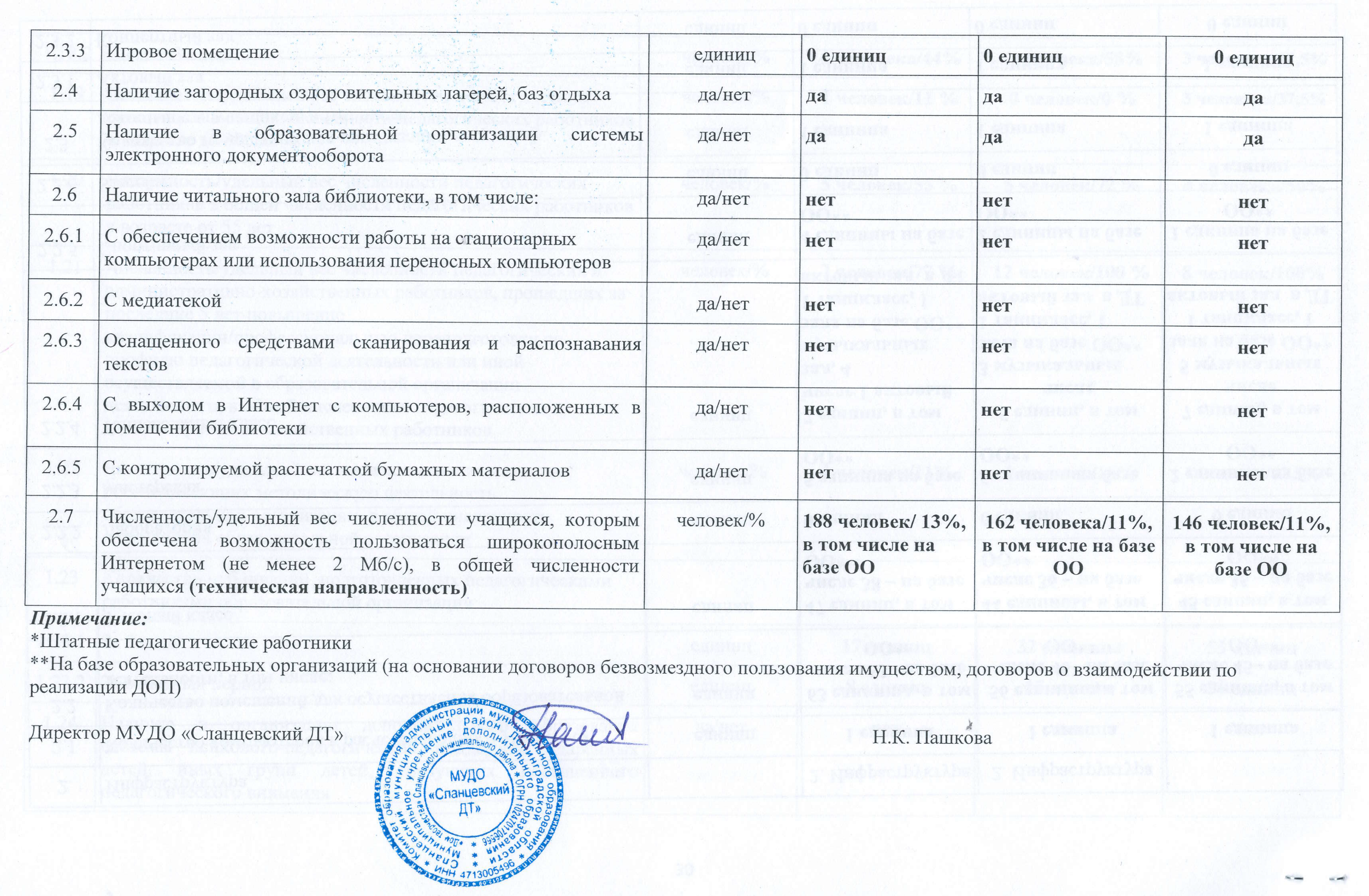 РАССМОТРЕН педагогическим советомпротокол от 18 марта 2024 № 2НаправленностьКол-во учебных группКол-во учебных группКол-во обучающихсяКол-во обучающихсяНаправленность2022202320222023художественная7269875806социально- гуманитарная1611212147физкультурно-спортивная555055туристско-краеведческая545040естественнонаучной656968технической1917204190Всего:12311114601306Всего обучающихсяИз них девочекДетей 3 - 7 лет325176Детей 7 - 11 лет560365Детей 11 - 15 лет364208Детей 15 - 17 лет5737Итого:1306786Дети с ограниченными возможностями здоровьяДети-сироты, дети, оставшиеся без попечения родителейДети, оказавшиеся в трудной жизненной ситуации14924521. Критерий "Открытость и доступность информации об организации"2. Критерий "Комфортность условий предоставления услуг"3. Критерий "Доступность услуг для инвалидов"4. Критерий "Доброжелательность, вежливость работников организации"5. Критерий "Удовлетворенность условиями оказания услуг"Средневзвешенная сумма по всем критериямМУДО «Сланцевский ДТ»99,8098,7974,8599,3698,6994,30Показатели 2022 год2023 годУровень освоения дополнительных общеразвивающих программ:100%100%Низкий 8%7%Средний41%45%Высокий49%48%Форма демонстрации достиженийКоличество обучающихся принявших участиеКоличество обучающихся принявших участиеФорма демонстрации достижений2022 год2023 годЗащита проекта2%1,8 %Презентация 8%3%Выставка творческих работ10%8%Участие в мероприятиях за рамками ДОП (конкурсы, игровые программы, спортивно-игровые, соревнования внутри творческого объединения)26%42%Кол-во участниковКол-во участниковКол-во победителейКол-во победителей2022202320222023Международный уровень140140Федеральный уровень632532Региональный уровень84362910Муниципальный уровень14245210986ВС ЕГО:246520157128ПоказательПоказательПоказательПоказательКоличество человекКоличество человекПоказательПоказательПоказательПоказательштатные пед.работникивнешние совместителиВсего педагогических работников (количество человек): 44Всего педагогических работников (количество человек): 44Всего педагогических работников (количество человек): 44Всего педагогических работников (количество человек): 44836Образовательный уровень педагогических работниковс высшим профессиональным образованием с высшим профессиональным образованием с высшим профессиональным образованием 428Образовательный уровень педагогических работниковсо средним профессиональным образованиемсо средним профессиональным образованиемсо средним профессиональным образованием48Имеют квалификационную категорию по должности «педагог дополнительного образования»  Имеют квалификационную категорию по должности «педагог дополнительного образования»  Имеют квалификационную категорию по должности «педагог дополнительного образования»  Высшую1-Имеют квалификационную категорию по должности «педагог дополнительного образования»  Имеют квалификационную категорию по должности «педагог дополнительного образования»  Имеют квалификационную категорию по должности «педагог дополнительного образования»  Первую11Аттестованы на соответствие занимаемой должности «Педагог дополнительного образования»*Аттестованы на соответствие занимаемой должности «Педагог дополнительного образования»*Аттестованы на соответствие занимаемой должности «Педагог дополнительного образования»*Аттестованы на соответствие занимаемой должности «Педагог дополнительного образования»*3-Состав педагогического персонала Состав педагогического персонала Педагог дополнительного образования           Педагог дополнительного образования           636Состав педагогического персонала Состав педагогического персонала Педагог-организатор Педагог-организатор 1-Состав педагогического персонала Состав педагогического персонала Методист Методист 11Имеют ведомственные наградыИмеют ведомственные наградыИмеют ведомственные наградыИмеют ведомственные награды2До 5 летОт 5 до 10От 10 до 2020 лет и болеештатные педагогические работники3005состав административно-управленческих кадровобразованиеквалификационная категориястаж работы в должностиведомственные наградыдиректорвысшеесоответствие занимаемой должностис 1 февраля 2024 годазаместитель директора по учебно-воспитательной работевысшеесоответствие занимаемой должности17 лет 9 мес.Почетная Грамота Минобрнауки РФзаместитель директора по административно-хозяйственной работевысшеесоответствие занимаемой должности12 лет 11 мес.заместитель директора по безопасностивысшеесоответствие занимаемой должности5 года главный бухгалтервысшее13 летФормы Показатели *Курсы повышения квалификации, обучающие семинары, в т.ч. через применение дистанционного обученияРаз в три года – 100%В 2023 году – 3 человека (37 %)Педагогические советы, совещания ДТ100%Семинары, консультации, собеседования ДТ100%Проведение мастер – классов, открытых занятий80%Участие педагогов в совещаниях, конференциях, конкурсах, презентации опыта на муниципальном уровне37 %Публикации (в социальной сети Вк на странице организации, газете «Знамя труда»)90 %Участие в конкурсах профессионального мастерства (см. таблицу 10)55 %УровеньМероприятиеРезультатМеждународныйVI международный фестиваль работников образования «Формула Успеха» Презентация «Профориентационная работа в учреждении дополнительного образования»Диплом победителяВсероссийскийВсероссийский конкурс педагогических работников «Воспитать человека»Номинация «Уклад образовательной организации»«Проект духовно-нравственного воспитания обучающихся  «Знаю. Уважаю. Горжусь»Диплом участника регионального этапаВсероссийскийВсероссийское тестирование «Информационно-коммуникационные технологии в профессиональной деятельности» -«ТоталТест Март 2023» Диплом 1 степениВсероссийскийВсероссийское тестирование «Организация разноуровневого обучения для обучающихся с ОВЗ» -«ТоталТест Март 2023»Диплом 1 степениВсероссийскийВсероссийское тестирование «Нормативно-правовые аспекты организации педагогической деятельности» -«ТоталТест Май 2023»Диплом 1 степениВсероссийскийВсероссийский конкурс «Призвание» (Центр всероссийского конкурсного движения инновационного педагогического опыта «Творчество без границ»)Диплом победителя (1 место)ВсероссийскийДетско-юношеская Акция «Рисуем Победу - 2023»Разработка: Память и правда о Великой Победе «Вместе с родителями: совместные мероприятия как средство патриотического воспитания обучающихся»Диплом активного участника АкцииРегиональныйЛенинградский областной этап Всероссийского конкурса в области педагогики, воспитания и работы с детьми и молодежью до 20 лет на соискание премии  «За нравственный подвиг учителя»Участие ВидСодержаниеНаличиеПримечаниеНормативно-методические материалыДополнительные общеобразовательные общеразвивающие программы по направленностям деятельностиДолжностные инструкцииЛНА, регулирующие образовательную деятельностьИмеютсяИмеютсяИмеются Разрабатываются педагогами, постоянно обновляются в соответствии с требованиямиУчебно-информационные материалыМетодическая литератураИмеетсяВ методическом кабинете имеется подборка книг и журналов по организации деятельности в учреждении дополнительного образования. Кроме того, педагоги стремятся к использованию бесплатных ресурсов электронных библиотекУчебно-методические материалыМетодические разработкиРекомендацииДидактические материалы Оценочные материалыИмеютсяИмеютсяИмеютсяИмеютсяРазрабатываются и обновляются как непосредственно педагогами, так и методистом. Обновляются в том числе по запросам педагогов. Разработаны шаблоны для составления контрольных заданий по направленностям деятельности, а также материалы для оценки метапредметных и личностных результатов Электронные образовательные ресурсыСетевыеМультимедийные средства Обеспечен доступИмеютсяНа официальном сайте ДТ имеются ссылки на образовательные ресурсы в соответствии с требованиямиИмеются презентации для проведения отдельных занятий, массовых мероприятий. Разрабатываются по запросам педагогов. Собран банк дидактических материалов, в т.ч. в качестве универсальных образцов, для реализации ДОППараметры ПоказателиНаправление контроля в 2023 гПримечаниеТема педсовета (П/С), совещания при директоре (С)Выполнение, освоение ДОП 100%- Реализация дополнительных общеразвивающих программ;- Анализ состава контингента обучающихся - Еженедельный мониторинг по регистрации обучающихся в информационной системе «Навигатор дополнительного образования в Ленинградской области» - Осуществление индивидуального учета результатов освоения обучающимися дополнительных общеразвивающих программ различной направленности - Состояние показателя 5 регионального проекта «Доля детей, охваченных системой персонифицированного финансирования дополнительного образования детей»В учебно-тематические планы по необходимости своевременно вносятся изменения- Мониторинг поданных заявок на реализацию ДОП в ИС «Навигатор дополнительного образования детей Ленинградской области», в том числе ПФДОД в 2023 году- Мониторинг «Проведение стартовой диагностики в творческих объединениях»- Индивидуальные собеседования с педагогами ДО- Мониторинг размещения общеразвивающих программ в ИС «Навигатор дополнительного образования в Ленинградской области»- Мониторинг охвата детей общеразвивающими программами дополнительного образованияКачество подготовки обучающихсяСм.раздел 4- Анализ проведения учебного занятия - Своевременность диагностики- Мониторинг достижений обучающихся- Изучение уровня удовлетворенности обучающихся/родителей качеством реализуемых программ- Изучение уровня достижения планового значения показателя «Доля детей, охваченных дополнительным образованием»- Включение детей в творческие мероприятия в дни каникул как условие развития творческих интересов ребенка- Самореализация обучающихся посредством участи в муниципальном фестивале детского творчества «Лира-2023»- Мониторинг «Результаты итоговой диагностики уровня освоения обучающимися дополнительных общеразвивающих программ»- База данных по анализу состава контингента обучающихся - «Анализ творческих достижений обучающихся и педагогических работников в 2022 году»- «Соответствие организации начала учебного года требованиям законодательства об образовании»- Участие родителей (законных представителей) обучающихся в ведомственном анкетировании «Удовлетворенность деятельностью образовательных организаций»  - С. «Творческая самореализация детей и подростков в условиях МУДО «Сланцевский ДТ»- С. «Создание условий для освоения обучающимися духовных и культурных ценностей, воспитания уважения к истории и культуре своего и других народов»  Качество работы педагога, его методический уровеньВыше среднего- Непрерывное образование педагогов дополнительного образования- Проведение опроса обучающихся, родителей (законных представителей) по оценке удовлетворенности качеством предоставляемых образовательных услуг - Формирование банка данных наставляемых, наставников, наставнических пар и обеспечение согласий на сбор и обработку персональных данных- Оценка уровня профессиональной деятельности педагогов дополнительного образования в рамках реализуемой ДОП- Создание условий для формирования успешной личности- Использование многообразия форм воспитательной работы в творческих объединений - Соблюдение основных требований к современному учебному занятию- Профилактика правонарушений среди несовершеннолетних- Размещение общеразвивающих программ в информационной системе «Навигатор дополнительного образования в Ленинградской области»- Оценка наличия у педагога дополнительного образования учебно-педагогическойдокументации на начало учебного года- Реализация модуля «Наставничества» в ИС «Навигатор дополнительного образования Ленинградской области»- Профессиональная деятельность педагогов дополнительного образования в 2022-2023 учебном годуОказывается методическая помощь в соответствии с выявленными проблемами Устраняются профессиональные затруднения педагогов- Мониторинг ДОП, прошедших экспертизу, готовых к реализации в 2023-2024 учебном году в рамках внедрения ИС «Навигатор дополнительного образования детей Ленинградской области» и ПФДОД - Мониторинг профессиональных достижений работников для рассмотрения вопроса о поощрении- Мониторинг «Непрерывное образование педагогов дополнительного образования»- Анализ творческих достижений обучающихся и педагогических работников в 2023 году- П. «Итоги работы педагогического коллектива по реализации поставленных задач в 2022-2023 учебном году»- Мониторинга качества реализации персонализированных программ наставничества- С. «Соответствие организации начала учебного года требованиям законодательства об образовании»- П. «Дополнительное образование детей: многообразие в единстве образовательного пространства»- База данных по анализу состава педагогических работниковСоблюдение законодательстваСоблюдается- Внутренний аудит ЛНА, регламентирующих образовательную деятельность, трудовые отношения, отношения в области оплаты труда на соответствие действующему законодательству- Регистрация обучающихся в информационной системе «Навигатор дополнительного образования Ленинградской области»;- Реализация дополнительных общеразвивающих программ;- Создание условий для организации образовательной деятельности;- Обеспечение функционирования внутренней системы оценки качества образования;- Обеспечение информационной открытости и доступности образовательной организации;- Оценка соответствия деятельности МУДО «Сланцевский ДТ» по соблюдению законодательства об образовании при приеме на обучение по ДОП различной направленности- Формирование штатного расписания и его соответствие действующим нормативам; - Аттестация педагогических работников в целях подтверждения соответствия занимаемой должности;- Структура и содержание официального сайта организации в сети «Интернет»- Освоение финансовых средств, выделенных организации в 2023 финансовом году- Анализ показателей деятельности организации, подлежащей самообследованию- Соблюдение законодательства об образовании по обеспечению информационной открытости и доступности образовательной организации- Рассмотрение новых редакций ЛНА, регламентирующих трудовую деятельность, вопросы охраны труда, оплаты труда, дополнений, изменений в них- Состояние показателя 5 регионального проекта «Доля детей, охваченных системой персонифицированного финансирования дополнительного образования детей»- Педсовет «Рассмотрение отчета о результатах по самообследованию деятельности организации в 2022 году»- Организация контроля за финансовой деятельностью;- С. «Соответствие организации начала учебного года требованиям законодательства об образовании»- Мониторинг «Освоение финансовых средств, выделенных организации в 2023 финансовом году»- Отчет о выполнении муниципального задания на оказание муниципальных услуг в рамках системы персонифицированного финансирования дополнительного образования детей за 2022 год- Предварительный отчет о выполнении муниципального задания за 2023 год- П. «Рассмотрение отчета о результатах по самообследования деятельности организации»- Внутренний аудит структуры и содержания официального сайта организации в сети «Интернет»Качество отдыха детей и подростков в летний периодВысокий –более 90%- Соблюдение законодательства об организации отдыха детей при создании условий для организации деятельности городских оздоровительных лагерей с дневным пребыванием «Лидер», «Контакт»;- Готовность оздоровительного лагеря к летнему сезону 2023 года- Удовлетворенность родителей, отдыхающих качеством организации летнего отдыха в городских оздоровительных лагерей с дневным пребыванием «Лидер», «Контакт»- Организации безопасного сбалансированного питания отдыхающих детей в летний период 2023 года- Условия организации безопасного отдыха в летний период 2023 годаУчитывается в том числе уровень удовлетворенности участников мероприятий - С. «Реализация подпрограммы программы развития «Здоровый образ жизни» в летних оздоровительных лагерях» в летний период 2023 г.»- Мониторинг «Готовность оздоровительного лагеря «Лидер» к летнему сезону 2023 года» - Мониторинг «Готовность оздоровительного лагеря «Контакт» летнему сезону 2023 года» - Удовлетворенность родителей, отдыхающих качеством организации летнего отдыхаГотовность к мероприятиям и пр.100% (непосредственно перед началом мероприятия)- Развитие творческого потенциала обучающихся через участие в мероприятиях за пределами общеразвивающей программы - Изучение запросов- Готовность к жанровым смотрам-конкурсам фестиваля «Лира-2023»Выявляются и устраняются проблемы; Включение детей в творческие мероприятия в дни каникул - Мониторинг готовности творческих объединений к участию в муниципальном фестивале детского творчества «Лира – 2023» - «Анализ творческих достижений обучающихся и педагогических работников в 2022 году»- С. «Творческая самореализация детей и подростков в условиях МУДО «Сланцевский ДТ»Санитарно-  гигиеническое состояниеСоответствует - Обеспечение на учебных занятиях здоровьесберегающего эффекта - Готовность к НУГ- Соблюдение трудовых норм, обеспечение здоровых и безопасных условий труда- Результаты финансово-хозяйственной деятельности в первом полугодии 2023 года- Соблюдение законодательства по обеспечению условий организации образовательной деятельности при подготовке к 2023-2024 учебному году- Соблюдение трудовых норм, обеспечение здоровых и безопасных условий труда - Организация деятельности творческих объединений с учетом требований к сохранению здоровья обучающихся- Специальная оценка условий труда- Санитарное состояние помещенийПрямая связь условий с качеством образовательных результатов- С. «Оздоровительная работа в МУДО «Сланцевский ДТ» в решении задач сохранения и укрепления здоровья обучающихся»- С. «Повышение творческой активности обучающихся через участие в мероприятиях за пределами ОП»- С.  с работниками бухгалтерии«Анализ финансовой деятельности»- Мониторинг «Готовность учреждения к новому 2023-2024 учебному году» - Общее собрание работников «Обеспечение здоровых и безопасных условий труда»- Мониторинг охвата иммунизацией против гриппа и ОРВИ среди сотрудников- Индивидуальные собеседования с уборщиками служебных помещений, ответственными за осуществление пропускного режима, входного фильтраОбеспечение  безопасных условий пребывания участников ОДСоответствует- Обеспечение на учебных занятиях здоровьесберегающего эффекта - Готовность к НУГ- Соблюдение трудовых норм, обеспечение здоровых и безопасных условий труда- Результаты финансово-хозяйственной деятельности в первом полугодии 2023 года- Соблюдение законодательства по обеспечению условий организации образовательной деятельности при подготовке к 2023-2024 учебному году- Соблюдение трудовых норм, обеспечение здоровых и безопасных условий труда - Организация деятельности творческих объединений с учетом требований к сохранению здоровья обучающихся- Специальная оценка условий труда- Санитарное состояние помещенийПрямая связь условий с качеством образовательных результатов- С. «Оздоровительная работа в МУДО «Сланцевский ДТ» в решении задач сохранения и укрепления здоровья обучающихся»- С. «Повышение творческой активности обучающихся через участие в мероприятиях за пределами ОП»- С.  с работниками бухгалтерии«Анализ финансовой деятельности»- Мониторинг «Готовность учреждения к новому 2023-2024 учебному году» - Общее собрание работников «Обеспечение здоровых и безопасных условий труда»- Мониторинг охвата иммунизацией против гриппа и ОРВИ среди сотрудников- Индивидуальные собеседования с уборщиками служебных помещений, ответственными за осуществление пропускного режима, входного фильтраОбеспеченность  учебно-техническим оборудованием и прСм. Раздел 8- Обеспечение на учебных занятиях здоровьесберегающего эффекта - Готовность к НУГ- Соблюдение трудовых норм, обеспечение здоровых и безопасных условий труда- Результаты финансово-хозяйственной деятельности в первом полугодии 2023 года- Соблюдение законодательства по обеспечению условий организации образовательной деятельности при подготовке к 2023-2024 учебному году- Соблюдение трудовых норм, обеспечение здоровых и безопасных условий труда - Организация деятельности творческих объединений с учетом требований к сохранению здоровья обучающихся- Специальная оценка условий труда- Санитарное состояние помещений- С. «Оздоровительная работа в МУДО «Сланцевский ДТ» в решении задач сохранения и укрепления здоровья обучающихся»- С. «Повышение творческой активности обучающихся через участие в мероприятиях за пределами ОП»- С.  с работниками бухгалтерии«Анализ финансовой деятельности»- Мониторинг «Готовность учреждения к новому 2023-2024 учебному году» - Общее собрание работников «Обеспечение здоровых и безопасных условий труда»- Мониторинг охвата иммунизацией против гриппа и ОРВИ среди сотрудников- Индивидуальные собеседования с уборщиками служебных помещений, ответственными за осуществление пропускного режима, входного фильтраN п/пПоказателиЕдиница измерениязначениязначениязначенияN п/пПоказателиЕдиница измерения2021202220231.Образовательная деятельность1.1Общая численность учащихся, в том числе:человек1416 человека1460 человека13061.1.1Детей дошкольного возраста (3 - 7 лет)человек286 человек208 человек325 человек1.1.2Детей младшего школьного возраста (7 - 11 лет)человек741 человек587 человек560 человек1.1.3Детей среднего школьного возраста (11 - 15 лет)человек316 человек384 человека364 человека1.1.4Детей старшего школьного возраста (15 - 17 лет)человек73 человек281 человек57 человек1.2Численность учащихся, обучающихся по образовательным программам по договорам об оказании платных образовательных услугчеловек0 человек0 человек0 человек1.3Численность/удельный вес численности учащихся, занимающихся в 2-х и более объединениях (кружках, секциях, клубах), в общей численности учащихсячеловек/%292 человека/20%265 человек/18 %263 человека/20%1.4Численность/удельный вес численности учащихся с применением дистанционных образовательных технологий, электронного обучения, в общей численности учащихсячеловек/%0 человек/ 0 %0 человек/ 0 %0 человек/ 0 %1.5Численность/удельный вес численности учащихся по образовательным программам для детей с выдающимися способностями, в общей численности учащихсячеловек/%0 человек/ 0 %0 человек/ 0 %0 человек/ 0 %1.6Численность/удельный вес численности учащихся по образовательным программам, направленным на работу с детьми с особыми потребностями в образовании, в общей численности учащихся, в том числе:человек/%246 человек/ 17 %201 человек/13%225 человек/17%1.6.1Учащиеся с ограниченными возможностями здоровьячеловек/%162 человека/ 11%122 человек/ 8%149 человек/11%1.6.2Дети-сироты, дети, оставшиеся без попечения родителейчеловек/%38 человек/ 2%27 человек/1,85 %24 человек/1,84 %1.6.3Дети-мигрантычеловек/%0 человек/0 %0 человек/0 %0 человек/0 %1.6.4Дети, попавшие в трудную жизненную ситуациючеловек/%46 человек/ 3%52 человека/3%52 человека/4%1.7Численность/удельный вес численности учащихся, занимающихся учебно-исследовательской, проектной деятельностью, в общей численности учащихсячеловек/%195 человек 13%320 человек/21%295 человек/22%1.8Численность/удельный вес численности учащихся, принявших участие в массовых мероприятиях (конкурсы, соревнования, фестивали, конференции), в общей численности учащихся, в том числе:человек/%194 человек/ 13%246 человек/17 %520/39%1.8.1На муниципальном уровнечеловек/%72 человека/ 5%142 человека/10%452 человека/34%1.8.2На региональном уровнечеловек/%38 человек/ 3%36 человек/3%25 человек/1,9%1.8.3На межрегиональном уровнечеловек/%51 человек /3 %48 человек /3 %11 человек/0,8%1.8.4На федеральном уровнечеловек/%25 человека/1 %6 человек/0,4 %32человека/2,5%1.8.5На международном уровнечеловек/%8 человек /0,6%14 человек /1 %0 человек/0%1.9Численность/удельный вес численности учащихся - победителей и призеров массовых мероприятий (конкурсы, соревнования, фестивали, конференции), в общей численности учащихся, в том числе:человек/%93 человека /6%147 человек/10%128 человек/9%1.9.1На муниципальном уровнечеловек/%24 человек/1%109 человек/ 7,5%86 человек/6%1.9.2На региональном уровнечеловек/%25 человек/1%15 человек /1 %8 человек/0,6%1.9.3На межрегиональном уровнечеловек/%25 человек/1 %14 человек /0,96%2 человека/0,2%1.9.4На федеральном уровнечеловек/%11 человек/0,8 %5 человек /0,3%32 человека/2,5%1.9.5На международном уровнечеловек/%8 человек/0,6%14 человек /0,96%0 человек/0%1.10Численность/удельный вес численности учащихся, участвующих в образовательных и социальных проектах, в общей численности учащихся, в том числе:человек/%0 человек/0%0 человек/0%0 человек/0%1.10.1Муниципального уровнячеловек/%0 человек/0%0 человек/0%0 человек/0%1.10.2Регионального уровнячеловек/%0 человек/0%0 человек/0%0 человек/0%1.10.3Межрегионального уровнячеловек/%0 человек/0%0 человек/0%0 человек/0%1.10.4Федерального уровнячеловек/%0 человек/0%0 человек/0%0 человек/0%1.10.5Международного уровнячеловек/%0 человек/0%0 человек/0%0 человек/0%1.11Количество массовых мероприятий, проведенных образовательной организацией, в том числе:единиц17 единиц28 единиц23 единицы1.11.1На муниципальном уровнеединиц1728231.11.2На региональном уровнеединиц0001.11.3На межрегиональном уровнеединиц0001.11.4На федеральном уровнеединиц0001.11.5На международном уровнеединиц0001.12Общая численность педагогических работниковчеловек9* человек7* человек8* человек1.13Численность/удельный вес численности педагогических работников, имеющих высшее образование, в общей численности педагогических работниковчеловек/%5 человек/55 %5 человек/71 %4 человека/50%1.14Численность/удельный вес численности педагогических работников, имеющих высшее образование педагогической направленности (профиля), в общей численности педагогических работниковчеловек/%5 человек/55 %5 человек/71 %4 человека/50%1.15Численность/удельный вес численности педагогических работников, имеющих среднее профессиональное образование, в общей численности педагогических работниковчеловек/%4 человека/44 %2 человека/29 %4 человека/50%1.16Численность/удельный вес численности педагогических работников, имеющих среднее профессиональное образование педагогической направленности (профиля), в общей численности педагогических работниковчеловек/%0 человек/0%0 человек/0%0 человек/0%1.17Численность/удельный вес численности педагогических работников, которым по результатам аттестации присвоена квалификационная категория, в общей численности педагогических работников, в том числе:человек/%3 человека/33 %2 человека/29 %2 человека/25%1.17.1Высшаячеловек/%2 человека /22%1 человек/15%1 человек/12,5%1.17.2Перваячеловек/%1 человек/11%1 человек/15%1 человек/12,5%1.18Численность/удельный вес численности педагогических работников в общей численности педагогических работников, педагогический стаж работы которых составляет:человек/%1.18.1До 5 летчеловек/%2 человека/22 %0 человек/0 %2 человека/25%1.18.2Свыше 30 летчеловек/%4 человека/44%4 человека/58%3 человека/37,5%1.19Численность/удельный вес численности педагогических работников в общей численности педагогических работников в возрасте до 30 летчеловек/%1 человек/11 %0 человек/0 %3 человека/37,5%1.20Численность/удельный вес численности педагогических работников в общей численности педагогических работников в возрасте от 55 летчеловек/%5 человек/55 %5 человек/72 %4 человека/50%1.21Численность/удельный вес численности педагогических и административно-хозяйственных работников, прошедших за последние 5 лет повышение квалификации/профессиональную переподготовку по профилю педагогической деятельности или иной осуществляемой в образовательной организации деятельности, в общей численности педагогических и административно-хозяйственных работниковчеловек/%7 человек/77 %12 человек/100 %8 человек/100%1.22Численность/удельный вес численности специалистов, обеспечивающих методическую деятельность образовательной организации, в общей численности сотрудников образовательной организациичеловек/%1 человек/11%1 человек/15%1 человек/12,5%1.23Количество публикаций, подготовленных педагогическими работниками образовательной организации:1.23.1За 3 годаединиц17 единиц32 единицы53 единиц1.23.2За отчетный периодединиц8 единиц15 единиц36 единиц1.24Наличие в организации дополнительного образования системы психолого-педагогической поддержки одаренных детей, иных групп детей, требующих повышенного педагогического вниманияда/нетнетнетнет2.Инфраструктура2. Инфраструктура 2. Инфраструктура2.1Количество компьютеров в расчете на одного учащегосяединиц1 единица 1 единица1 единица2.2Количество помещений для осуществления образовательной деятельности, в том числе:единиц63 единицы, в том числе 53– на базе ОО**56 единицы, в том числе 46– на базе ОО**55 единица, в том числе 45– на базе ОО**2.2.1Учебный классединиц47 единиц, в том числе 38 – на базе ОО**44 единицы, в том числе 36 – на базе ОО**45 единиц, в том числе 35 – на базе ОО**2.2.2Лабораторияединиц0 единиц0 единиц0 единиц2.2.3Мастерскаяединиц5 единица на базе ОО**5 единица на базе ОО**2 единицы на базе ОО**2.2.4Танцевальный классединиц7 единиц, в том числе 1 актовый зал, 4 музыкальных зала на базе ОО** 1 танцкласс, 1 актовый зал  в ДТ5 единиц, в том числе 3 музыкальных зала на базе ОО** 1 танцкласс, 1 актовый зал  в ДТ7 единиц, в том числе 5 музыкальных зала на базе ОО** 1 танцкласс, 1 актовый зал  в ДТ2.2.5Спортивный залединиц4 единицы на базе ОО**2 единицы на базе ОО**1 единица на базе ОО**2.2.6Бассейнединиц0 единиц0 единиц0 единиц2.3Количество помещений для организации досуговой деятельности учащихся, в том числе:единиц1 единица1 единица1 единица2.3.1Актовый залединиц1 единица1 единица1 единица2.3.2Концертный залединиц0 единиц0 единиц0 единиц